Meaty Macaroni Cheese – Serves 62 tbsp olive oil 1 oniion, chopped1 garlic clove, fine chopped500 g/1 lb 2 oz fresh beef or lamb mince200 g/7 oz canned sweetcorn, drained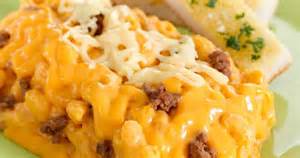 400 g/14 oz canned chopped tomatoes1 tsp dried mixed herbs225 g/8 oz dried macaroni40 g/1 ½ oz butter40 g/1 ½ oz plain flour500 ml/18 fl oz milk2 tsp Dijon mustard200 g/7 oz Cheddar cheese, gratedSalt and pepperMethod    Heat the oil in a saucepan. Add the onion and garlic and cook over a low heat, stirring occasionally, for 5 minutes, until softened. Add the beef, increased the heat to medium and cook, breaking it up with a wooden spoon, for 8-10 minutes, until browned all over. Stir in the sweetcorn, tomatoes and mixed herbs and season to taste with salt and pepper. Reduce the heat, cover and simmer, stirring occasionally for 25-30 minutes.Bring a large pan of salted water to the boil. Add the macaroni, return to the boil and cook for 10 minutes, until tender but still firm to the bite.Meanwhile, preheat the grill. Melt the butter in a separate saucepan. Sprinkle in the flour and cook, stirring constantly, for 2 minutes. Remove the pan from the heat and gradually stir in the milk, a little at a time. Return the the pan to the heat and bring to the boil, stirring constantly, for 5 minutes until thickened and smooth. Remove the pan from the heat and stir in the mustard and 15 g/5 ½ oz of the cheese. Stir well until the cheese has melted.Drain the macaroni and tip it into the cheese sauce, stirring well to mix. Spoon the beef mixture into a baking dish, then cover the macaroni mixture. Sprinkle with the remaining cheese and cook under the preheated grill for 4-5 minutes until the top is golden and bubbling. Serve immediately 